http://www.mgs.gost.ru/TKSUGGEST/MGSpublic.nsf/0/E1FA2A9554C50E8B4325816F00446A74?OpenDocumentДобавлено мной:55-е заседание МГС55-е заседание Межгосударственного совета по стандартизации, метрологии и сертификацииДата проведения: 26.06.2019 - 28.06.2019Место проведения: Российская Федерация, г. ПятигорскПрограмма межгосударственной стандартизацииТема № BY.1.014-2018Приложение А к ПМГ 22-2004КАРТОЧКА ТЕМЫ (СТАНДАРТА)Государство (Страна)BY Государственный комитет по стандартизации Республики БеларусьШифр задания ПМСBY.1.014-2018Код по МКС03.120.20Наименование проекта НДОбщие требования к компетентности испытательных и калибровочных лабораторий (Принятие ISO/IEC/FDIS 17025:2017)Вид работыРазработка ГОСТ
Взамен
ГОСТ ИСО/МЭК 17025-2009
Принятие МС в качестве идентичного МГ стандарта - IDTПрименяемые международные стандартыISO/IEC 17025:2005/Cor.1:2006Общие сведенияОбщие сведенияРаздел программыСтандартизация продукции и услугНаименование комплексаОбщетехническийНомер МТК538 Оценка соответствияГод программы (плана)2019Вид разрабатываемого НДОсновополагающий стандартПриоритетные направления стандартизации02.02 КачествоОснование для разработки НДПроект Плана государственной стандартизации Республики Беларусь на 2018 годОрганизация-разработчикБГЦАИсточники финансированияДругие источникиПереходящая тема (нужное подчеркнуть)На планируемый год  С прошлого года  На следующий годСроки выполнения этапов Программы работ по межгосударственной стандартизацииСроки выполнения этапов Программы работ по межгосударственной стандартизацииСроки выполнения этапов Программы работ по межгосударственной стандартизацииСроки выполнения этапов Программы работ по межгосударственной стандартизацииСтадия разработки проектаПлановая датаФактическая датаИсходящий номерПодготовка первой редакции проекта НД (стандарта) и рассылка на отзыв национальным органам12.201816.08.2018№р02-11/9675Подготовка окончательной редакции проекта НД (стандарта) и рассылка национальным органам06.201919.03.2019№02-11/321Направление проекта НД (стандарта) в Бюро МГС на принятие10.201928.05.2019№ 02-11/668Решение МГСВключен в перечень для принятия на 55-м заседании МГС
Обозначение зарегистрированного НД: ГОСТ ISO/IEC 17025-2019Включен в перечень для принятия на 55-м заседании МГС
Обозначение зарегистрированного НД: ГОСТ ISO/IEC 17025-2019Включен в перечень для принятия на 55-м заседании МГС
Обозначение зарегистрированного НД: ГОСТ ISO/IEC 17025-2019Дополнительные сведенияДополнительные сведенияТекущая стадия разработкиГосударства, заинтересованные в разработке проекта стандарта, на момент начала разработкиAM, AZ, BY, GE, KG, KZ, MD, RU, TJ, TM, UA, UZГосударства, присоединившиеся к принятому стандартуAM, BY, KG, KZ, RU, TJ, UZСведения о текущей записиСведения о текущей записиСтатус записиДействительнаПорядковый номер записи19Дата опубликования записи на сайте АИС МГС31.01.2018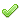 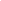 